                              О присвоении адреса объектам адресацииПрисвоить объекту адресации – земельному участку ЗУ 1 с кадастровым номером: 02:02:060102:40   , следующий адрес: Российская Федерация, Республика Башкортостан, Альшеевский муниципальный район, Сельское поселение Нигматуллинский  сельсовет, село  Нигматуллино, улица  Центральная  , земельный участок 17   ;       2. Присвоить объекту адресации – земельному участку ЗУ 2 с кадастровым номером: 02:02:060102:40   , следующий адрес: Российская Федерация, Республика Башкортостан, Альшеевский муниципальный район, Сельское поселение Нигматуллинский  сельсовет, село  Нигматуллино, улица  Центральная  , земельный участок 17а   ;  Присвоить объекту адресации – земельному участку ЗУ 3 с кадастровым номером: 02:02:060102:40   , следующий адрес: Российская Федерация, Республика Башкортостан, Альшеевский муниципальный район, Сельское поселение Нигматуллинский  сельсовет, село  Нигматуллино, улица  Центральная  , земельный участок 17б   ;  Присвоить объекту адресации – земельному участку ЗУ 4 с кадастровым номером: 02:02:060102:40   , следующий адрес: Российская Федерация, Республика Башкортостан, Альшеевский муниципальный район, Сельское поселение Нигматуллинский  сельсовет, село  Нигматуллино, улица  Центральная  , земельный участок 17в   ;  Присвоить объекту адресации – земельному участку ЗУ 5 с кадастровым номером: 02:02:060102:40   , следующий адрес: Российская Федерация, Республика Башкортостан, Альшеевский муниципальный район, Сельское поселение Нигматуллинский  сельсовет, село  Нигматуллино, улица  Центральная  , земельный участок 17г   ;             Глава сельского поселения                              Ш.М.Ахметов    БАШKОРТОСТАН  РЕСПУБЛИКАҺЫӘЛШӘЙ РАЙОНЫМУНИЦИПАЛЬ РАЙОНЫНЫҢНИҒМӘТУЛЛА АУЫЛ СОВЕТЫАУЫЛ БИЛӘМӘҺЕХАКИМИӘТЕ(БАШҠОРТОСТАН  РЕСПУБЛИКАҺЫ  ӘЛШӘЙ  РАЙОНЫ  НИҒМӘТУЛЛА АУЫЛ  СОВЕТЫ)452117,Үҙәк урам, 35, Ниғмәтулла ауылы, Әлшәй районы,Башkортостан  Республикаһытелефон/факс (34754) 3-79-31e-mail: Nigmatyl_sovet@ufamts.ru 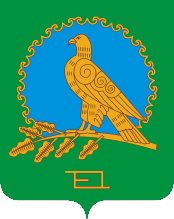 АДМИНИСТРАЦИЯСЕЛЬСКОГО ПОСЕЛЕНИЯНИГМАТУЛЛИНСКИЙ СЕЛЬСОВЕТМУНИЦИПАЛЬНОГО РАЙОНААЛЬШЕЕВСКИЙ РАЙОНРЕСПУБЛИКИ БАШКОРТОСТАН(НИГМАТУЛЛИНСКИЙ  СЕЛЬСОВЕТ АЛЬШЕЕВСКОГО  РАЙОНА  РЕСПУБЛИКИ  БАШКОРТОСТАН)452117,ул. Центральная, 35,   село Нигматуллино, Альшеевский район,Республика Башкортостан,  .телефон/факс (34754) 3-79-31.e-mail: Nigmatyl_sovet@ufamts.ruОКПО  04284796           ОГРН  1090259000237              ИНН  0202008154           КПП 020201001ОКПО  04284796           ОГРН  1090259000237              ИНН  0202008154           КПП 020201001ОКПО  04284796           ОГРН  1090259000237              ИНН  0202008154           КПП 020201001КАРАР                                                    ПОСТАНОВЛЕНИЕ12 август 2021 й.             № 31        12 августа 2021 г.